Интегрированная работа по предметам: математика, русский язык, чтение, окружающий мир, немецкий язык, творчество. Рабочий лист разработан на один учебный день.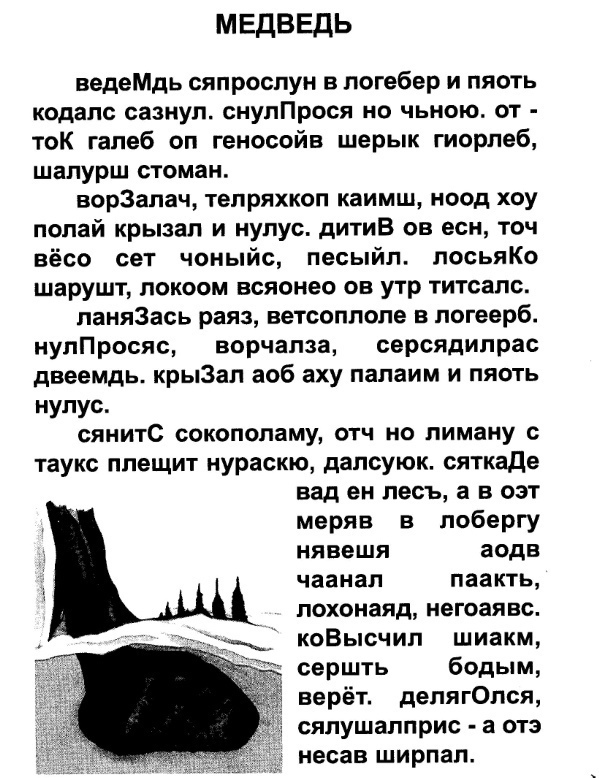 Прочитай тест. Спиши текст.  Озаглавь текст._______________________________________________________________________________________________________________________________________________________________________________________________________________________________________________________________________________________________________________________________________________________________________________________________________________________________________________________________________________________________________________________________________________________________________________________________________________________________________________________________________________________________________________________________________________________________________________________________________________________________________________________________________________________________________________________________________________________________________________________________________________________________________________________________________________________________________________________________________________________________________________________________________________________________________________________________________________________________________________________________________________________________________________________________________________________________________________________________________________________________________________________________________________________________________________________________________________________________________________________________________________________________________________________________________________________________________Составь план пересказа.__________________________________________________________________________________________________________________________________________________________________________________________________________________________________________________________________________________________________________________________________________________________________________________________________________________По  содержанию каждого абзаца составь и запиши по одному вопросу._______________________________________________________________________________________________________________________________________________________________________________________________________________________________________________________________________________________________________________________________________________Найди все глаголы в тексте.-Выпиши глаголы из первого и последнего абзацев. Разбери их по составу._______________________________________________________________________________________________________________________________________________________________________________________________________________-Выпиши глаголы из второго абзаца. Определи у них число, лицо спряжение._________________________________________________________________________________________________________________________________________________________________________________________________________________________________________________________________________________________________________________________________________________________-Выпиши глаголы из третьего абзаца и поставь их в форму инфинитива._________________________________________________________________________________________________________________________________________________________________________________________________________________________________________________________________________________________________________________________________________________________Найди в тексте существительные с безударными падежными окончаниями. Выпиши их. Определи падеж и склонение. ( всего 3 слова)__________________________________________________________________________________________________________________________________________Запиши,  в каких природных зонах РФ обитают медведи.__________________________________________________________________________________________________________________________________________Приведи по два примера животных, которые обитают в этих же природных зонах._______________________________________________________________________________________________________________________________________________________________________________________________________________Приведи по два-три примеры растений этих природных зон._______________________________________________________________________________________________________________________________________________________________________________________________________________Перечисли природные зоны, В которых медведи не живут в естественной среде. _______________________________________________________________________________________________________________________________________________________________________________________________________________Нарисуй на карте значок «медведь», в тех природных зонах. Где он обитает.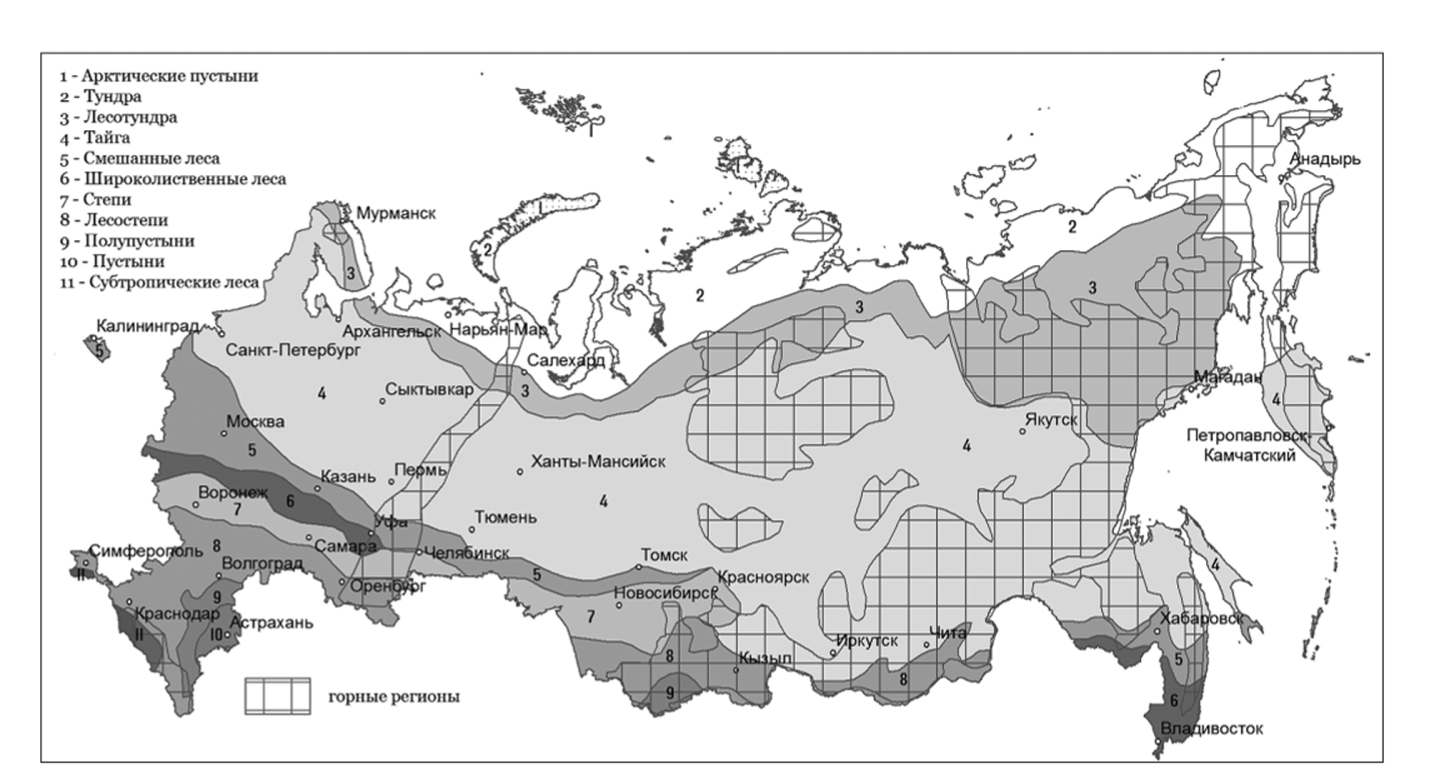 Выпиши города, которые расположены в природной зоне – месте обитания бурого медведя. Название городов расположи в алфавитном порядке. ____________________________________________________________________________________________________________________________________________________________________________________________________________________________________________________________________________________Медведь – два брата. Кто победит?	Медведи являются одними из самых крупных хищников, обитающих на суше. Семейство медвежьих насчитывает несколько разных видов, среди которых самыми известными, конечно же, являются белый и бурый медведи. Несмотря на близкие родственные связи эти грозные хищники во многом отличаются друг от друга.	У белого медведя более удлиненное тело и более длинная шея. А также он крупнее бурого медведя. Собственно, в семействе медвежьих именно белый медведь считается самым крупным его представителем. Бурый медведь имеет несколько подвидов, поэтому в среднем его вес колеблется в пределах 250-450 кг. 	Средний вес обыкновенного бурого медведя, который распространен на территории Европы, обычно не превышает 300-350 кг, но может и до 400 кг доходить в отдельных случаях. 	Вес гризли может превышать 450 кг. Это довольно крупный и опасный зверь. Но бесспорным лидером среди косолапых тяжеловесов с бурым цветом меха является кадьяк. 	Взрослый кадьяк может «отъедать пузо», пока его вес не перевалит за отметку в 700 кг.	Ну а теперь давайте рассмотрим белого медведя.	Средний вес взрослого умки достигает 450-500 кг. Однако встречаются в дикой природе Арктики и настоящие тяжеловесы, вес которых составляет порядка 800-1000 кг.	Что касается размеров, то в целом белый и бурый медведи одинаковы — длина тела составляет около 2,5 м. Хотя белые могут вымахать и до 3 м в длину, да и визуально кажутся больше.	Глядя на медведя, нельзя не заметить его огромные невтяжные когти. У бурого — они могут достигать до 10 см в длину, тогда как у белого медведя они покороче — до 7 см.	Коренные зубы у умки также немного мельче, чем у бурого медведя, а вот клыки — крупнее и мощнее.	Обоняние у белого медведя достаточно хорошее, но все же уступает обонянию бурого родственника. А вот зрение у полярника идеально.	Тюленя, который отдыхает на льду, умка может заметить на дистанции 2 км. Глаза белого медведя не только приспособлены хорошо видеть даже ночью, но также способны ясно и отчетливо воспринимать объекты под водой.	Слух белого медведя также хорош — звук вездехода он способен услышать 2,7 км. А шаги человека по снегу он может услышать на расстоянии до 300 метров.	Есть различия и в питании. Если бурый медведь является всеядным хищником (то есть способен питаться как мясом, так и растительной пищей), то белый медведь — исключительно плотоядный.	В плане скорости умка заметно уступает бурому медведь. Если последний способен разгоняться до 54 км/ч, то белый медведь обычно бегает со скоростью до 30 км/ч, и то недолго.	Кто из этих двух медведей круче, однозначно сказать сложно. У каждого из них есть свои плюсы и минусы.Опираясь на данные текста, составь сравнительную таблицу.Подпиши части тела медведя. Используй слова для справок. Составь задачу по полученной информации о медведях, которая бы решалась в два действия. Запиши условие, решение, ответ.__________________________________________________________________________________________________________________________________________________________________________________________________________________________________________________________________________________________________________________________________________________________________________________________________________________________________________________________________________________________________________________________________________________________________________________________________________________Реши задачу. Запиши решение и ответ.Белый медведь имеет идеальный слух. Во сколько раз быстрее он услышит звук шагов приближающегося человека, чем звук вездехода. __________________________________________________________________________________________________________________________________________От бурого медведя до зайца 4 500 метров, а от белого медведя до тюленя 3 500 метров. Кто быстрее, и на сколько, поймает себе ужин бурый медведь или белый?______________________________________________________________________________________________________________________________________________________________________________________________________________________________________________________________________________________________________________________________________________________________________________________________________________Ответ:_______________________________________________________Представим, если бы Дед Мазай спасал не зайцев, а медведей, а грузоподъемность его лодки составляет 12 тонн.   Смог бы он  увезти сразу: 2 кадьяков, 7 гризли, 5 обыкновенных бурых медведей, 4 белых медведя. Мишки все здоровы, упитаны, поэтому ориентируйся на предельные показатели их веса.___________________________________________________________________________________________________________________________________________________________________________________________________________________________________________________________________________Ответ: ________________________________________________________Составь, запиши и вычисли значение выражения: (кадьяк +гризли) * (белый медведь +обыкновенный бурый медведь), где числа это количество букв в каждом слове.Критерии оценивания по предметам:Критерии оценивания по предметам:Критерии оценивания по предметам:Критерии оцКритерии оценивания по предметам:Критерий Бурый медведь(обыкновенный)Белый медведь1Средний вес тела2Длина тела3Длина когтей4Обоняние5Зрение6Слух7Питание8Скорость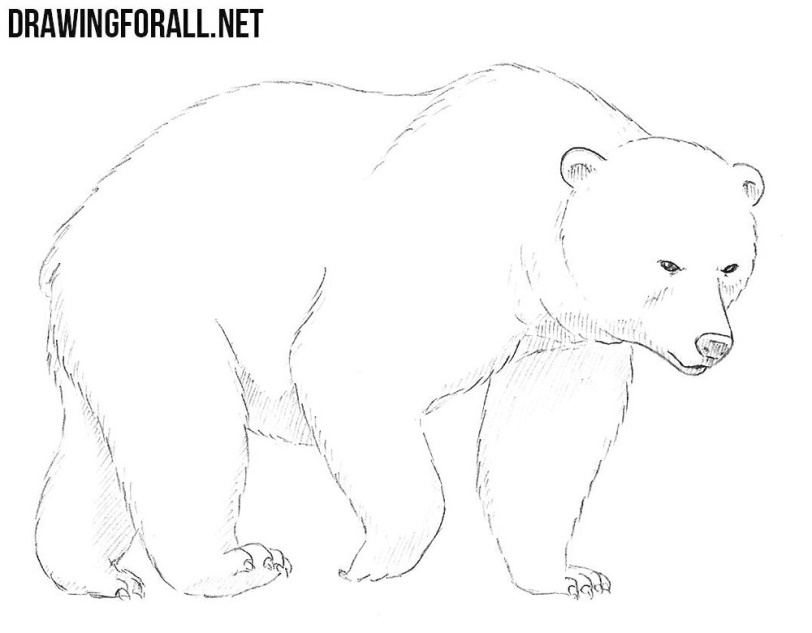 Слова для справок: Kopf, Körper, Schwanz, linkes Ohr, rechtes Ohr, Vorderpfote, Hinterpfote, Kralle, Nase, Augen, Fangzähne,  Fell, Hals, Rücken, Bauch. 1.Русский язык Задание 25б. – «5»4б. – «4»3б. – «3»2. ЧтениеЗадание 3 – по 1 б.за пунктЗадание 4 – по 2 б.за вопрос12-11 б.– «5»10-8б. – «4»7-5б. – «3»3.Окр.мир.Задание 8 –по 1б за зонуЗадание 9 – по 1б. за ответЗадание 10 – по 1 б. за зону9-8 б.– «5»7-6б. – «4»5-3б. – «3»4.МатематикаЗадание 15 – 7б.Задание 17 – 3б.Задание 18 – 7б.17-16 б.– «5»15-12б. – «4»11-8б. – «3»1.Русский язык Задание 25б. – «5»4б. – «4»3б. – «3»2. ЧтениеЗадание 3 – по 1 б.за пунктЗадание 4 – по 2 б.за вопрос12-11 б.– «5»10-8б. – «4»7-5б. – «3»3.Окр.мир.Задание 8 –по 1б за зонуЗадание 9 – по 1б. за ответЗадание 10 – по 1 б. за зону9-8 б.– «5»7-6б. – «4»5-3б. – «3»4.МатематикаЗадание 15 – 7б.Задание 17 – 3б.Задание 18 – 7б.17-16 б.– «5»15-12б. – «4»11-8б. – «3»1.Русский язык Задание 25б. – «5»4б. – «4»3б. – «3»2. ЧтениеЗадание 3 – по 1 б.за пунктЗадание 4 – по 2 б.за вопрос12-11 б.– «5»10-8б. – «4»7-5б. – «3»3.Окр.мир.Задание 8 –по 1б за зонуЗадание 9 – по 1б. за ответЗадание 10 – по 1 б. за зону9-8 б.– «5»7-6б. – «4»5-3б. – «3»4.МатематикаЗадание 15 – 7б.Задание 17 – 3б.Задание 18 – 7б.17-16 б.– «5»15-12б. – «4»11-8б. – «3»1.Русский язык Задание 25б. – «5»4б. – «4»3б. – «3»2. ЧтениеЗадание 3 – по 1 б.за пунктЗадание 4 – по 2 б.за вопрос12-11 б.– «5»10-8б. – «4»7-5б. – «3»3.Окр.мир.Задание 8 –по 1б за зонуЗадание 9 – по 1б. за ответЗадание 10 – по 1 б. за зону9-8 б.– «5»7-6б. – «4»5-3б. – «3»4.МатематикаЗадание 15 – 7б.Задание 17 – 3б.Задание 18 – 7б.17-16 б.– «5»15-12б. – «4»11-8б. – «3»